SIMPLE PROJECT REQUIREMENTS 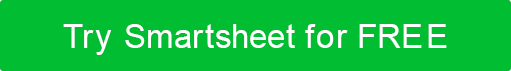 TEMPLATEORGANIZATIONORGANIZATIONORGANIZATIONORGANIZATIONPROJECT 
NAMENAMEMAILING ADDRESSPHONEMAILING ADDRESSEMAILMAILING ADDRESSDATEAUTHORDOCUMENT TRACKINGDOCUMENT TRACKINGDOCUMENT TRACKINGDOCUMENT TRACKINGVERSION EDITS COMPLETED BYDATEDESCRIPTION OF EDITPROJECTPROJECTPROJECTPROJECTOVERVIEW  |  High-level information describing the proposed solution, what the project works to achieve, and the business reasoningOVERVIEW  |  High-level information describing the proposed solution, what the project works to achieve, and the business reasoningOVERVIEW  |  High-level information describing the proposed solution, what the project works to achieve, and the business reasoningOVERVIEW  |  High-level information describing the proposed solution, what the project works to achieve, and the business reasoningREQUIREMENTSREQUIREMENTSREQUIREMENTSFUNCTIONAL REQUIREMENTSFUNCTIONAL REQUIREMENTSFUNCTIONAL REQUIREMENTSI DD E S C R I P T I O NR E M A R K S1234TECHNICAL REQUIREMENTSTECHNICAL REQUIREMENTSTECHNICAL REQUIREMENTSI DD E S C R I P T I O NR E M A R K S1234SECURITY REQUIREMENTSSECURITY REQUIREMENTSSECURITY REQUIREMENTSI DD E S C R I P T I O NR E M A R K S1234TECHNICAL PROCESS FLOWCONSIDERATIONSADDENDA & APPENDICESDISCLAIMERAny articles, templates, or information provided by Smartsheet on the website are for reference only. While we strive to keep the information up to date and correct, we make no representations or warranties of any kind, express or implied, about the completeness, accuracy, reliability, suitability, or availability with respect to the website or the information, articles, templates, or related graphics contained on the website. Any reliance you place on such information is therefore strictly at your own risk.